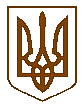                ДЕРЕВ’ЯНСЬКА            СІЛЬСЬКА   РАДА                   Обухівського району                     Київської області                                                    РІШЕННЯ №  498від  23 січня  2015 року «Про встановлення ставки податку на нерухомемайно, відмінне від земельної ділянки  на території Дерев’янської сільської ради на 2015 рік» На виконання вимог статей 10., 14.1., 266.1.1.,266.1.2, 266.4,.266.4.1 Податкового кодексу України (із змінами, внесеними Законом України «Про внесення змін до Податкового кодексу України та деяких законодавчих актів України щодо податкової реформи»), на підставі п 28 статті 26 Закону України «Про місцеве самоврядування», з метою наповнення доходної частини місцевого бюджету в 2015 році,сесія                                                       ВИРІШИЛА:1. Встановити у 2015 році ставки податку на майно (в частині податку на нерухоме майно відмінне від земельної ділянки):Для об’єктів житлової нерухомості( визначення об’єкті оподаткування здійснюється відповідно до статті 14.1.129 Закону України «Про внесення змін до Податкового кодексу України та деяких законодавчих актів України щодо податкової реформи»):Для  квартир  від 60 кв.м. в розмірі 1% відсоток розміру мінімальної заробітної платиДля житлових будинків:від 120- 200 кв.м в розмірі 0,5 відсотків розміру мінімальної заробітної плативід 200-250 кв.м в розмірі 0,8 відсотка розміру мінімальної заробітної платипонад 250 кв.м в розмірі 1 відсоток розміру мінімальної заробітної платиДля об’єктів нежитлової нерухомості (визначення об’єкті оподаткування здійснюється відповідно до статті 14.1.129 Закону України «Про внесення змін до Податкового кодексу України та деяких законодавчих актів України щодо податкової реформи») в розмірі 0,1 відсотків розміру мінімальної  заробітної плати.Базою оподаткування э загальна площа обєкта житлової та нежитлової нерухомості, в тому числі його часток.2. Зменшити базу оподаткування об’єкта/об’єктів житлової нерухомості, в тому числі їх часток, що перебувають у власності фізичної особи  платника податку:а) для квартири/квартир незалежно від їх кількості на 60 кв. метрів;б) для житлового будинку/будинків незалежно від їх 
             кількості  на 120 кв.  метрів;в) для різних типів об’єктів житлової нерухомості, в тому числі їх часток (у разі      одночасного перебування у власності платника податку квартири/квартир та житлового будинку/будинків, у тому числі їх часток),  на 180 кв. метрів;Таке зменшення надається один раз за кожний базовий податковий (звітний) період  (рік).(ст.266.4.1)3. Пільги з податку з об’єктів житлової нерухомості для фізичних осіб не надаються на:об’єкт/об’єкти оподаткування, якщо площа такого/таких об’єкта/об’єктів перевищує п’ятикратний розмір неоподатковуваної площі, затвердженої рішенням органів місцевого самоврядування;об’єкти оподаткування, що використовуються їх власниками з метою одержання доходів (здаються в оренду, лізинг, позичку, використовуються у підприємницькій діяльності);4. Встановити, що  не є об’єктом оподаткування:а) об’єкти житлової та нежитлової нерухомості, які перебувають у власності органів державної влади, органів місцевого самоврядування, а також організацій, створених ними в установленому порядку, що повністю утримуються за рахунок відповідного державного бюджету чи місцевого бюджету і є неприбутковими (їх спільній власності); б) об’єкти житлової та нежитлової нерухомості, які розташовані в зонах відчуження та безумовного (обов’язкового) відселення, визначені законом, в тому числі їх частки; в) будівлі дитячих будинків сімейного типу; г) гуртожитки; ґ) житлова нерухомість непридатна для проживання, в тому числі у зв’язку з аварійним станом, визнана такою згідно з рішенням сільської, селищної, міської ради;д) об’єкти житлової нерухомості, в тому числі їх частки, що належать дітям-сиротам, дітям, позбавленим батьківського піклування, та особам з їх числа, визнаним такими відповідно до закону, дітям-інвалідам, які виховуються одинокими матерями (батьками), але не більше одного такого об’єкта на дитину; е) об’єкти нежитлової нерухомості, які використовуються суб’єктами господарювання малого та середнього бізнесу, що провадять свою діяльність в малих архітектурних формах та на ринках; є) будівлі промисловості, зокрема виробничі корпуси, цехи, складські приміщення промислових підприємств;ж) будівлі, споруди сільськогосподарських товаровиробників, призначені для використання безпосередньо у сільськогосподарській діяльності;з) об’єкти житлової та нежитлової нерухомості, які перебувають у власності громадських організацій інвалідів та їх підприємств.5. Доручити  в.о. сільського голови Куценко В.Г. до 1 лютого поточного року подати в Державну податкову інспекцію в Обухівському районі Головного управління Міндоходів України в Київській області копію прийнятого рішення.6. Депутатам сільської ради провести розяснювальну роботу по одномандатним мажоритарним виборчим округам з фізичними та юридичними особами, які є власниками об’єктів житлової та/або нежитлової нерухомості. 7. Дане рішення оприлюднити на інформаційному стенді  Дерев’янської сільскої ради Виконуюча обв’язки                           підпис                                              В.Г.Куценко                                                              сільського голови  від 23 січня 2015року№ 498- 40-VІ